НАРУЧИЛАЦКЛИНИЧКИ  ЦЕНТАР ВОЈВОДИНЕул. Хајдук Вељкова бр. 1, Нови Сад(www.kcv.rs)ОБАВЕШТЕЊЕ О ЗАКЉУЧЕНОМ УГОВОРУ У  ПОСТУПКУ ЈАВНЕ НАБАВКЕ БРОЈ 32-16-O, партија 6Врста наручиоца: ЗДРАВСТВОВрста предмета: Опис предмета набавке, назив и ознака из општег речника набавке: Потрошни материјал за дијализу у складу са прописима којима се уређују стандарди материјала за дијализу, за потребе Клиничког центра Војводине - Дијализатор синтетско влакно,High-flux 1,9м2 – 2,1м2, стерилисан без етилен оксида33181520 – потрошни материјал за реналну дијализуУговорена вредност: без ПДВ-а 3.960.000,00 динара, односно 4.356.000,00 динара са ПДВ-ом.Критеријум за доделу уговора: најнижа понуђена цена.Број примљених понуда: 2Понуђена цена: Највиша:  4.125.000,00 динараНајнижа:  3.960.000,00 динараПонуђена цена код прихваљивих понуда:Највиша:   4.125.000,00 динара Најнижа:   3.960.000,00 динараДатум доношења одлуке о додели уговора: 27.04.2016.Датум закључења уговора: 18.05.2016.Основни подаци о добављачу:„ОМНИ МЕДИЦАЛ“ д.о.о., Аутопут 13,блок 53, Нови БеоградПериод важења уговора: до дана у којем добављач у целости испоручи наручиоцу добра која су предмет овог уговора у максималној вредности до износа из члана 2. овог уговора, односно најдуже годину дана од дана закључења овог уговора.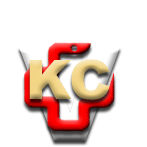 КЛИНИЧКИ ЦЕНТАР ВОЈВОДИНЕ21000 Нови Сад, Хајдук Вељка 1, Србија,телефон: + 381 21 487 22 05; 487 22 17; фаx : + 381 21 487 22 04; 487 22 16www.kcv.rs, e-mail: uprava@kcv.rs, ПИБ:101696893